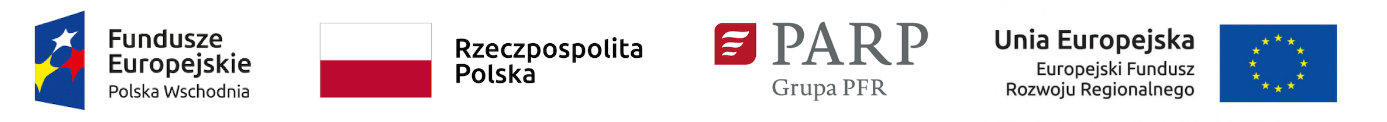 Załącznik nr 4 do zapytania ofertowego nr  NR 3/PW/12/2022…..…………………..…..…………………….Miejscowość, dataNazwa i adres składającego ofertę:………………………………………….………………………………………….Tel ……………………………………Adres e-mail:…………………….Oświadczenie o braku powiązań osobowych lub kapitałowychNawiązując do Zapytania Ofertowego NR 3/PW/12/2022 na zakup specjalistycznej usługi doradczej i projektowej w ramach projektu pt. „Rozwój i wzrost konkurencyjności firmy PATKAR Stanisław Szydełko poprzez wdrożenie strategii wzorniczej”, oświadczam, iż Nie jestem (eśmy) powiązani kapitałowo lub osobowo z Zamawiającym, przez co rozumie się wzajemne powiązania między Zamawiającym lub osobami upoważnionymi do zaciągania zobowiązań w imieniu Zamawiającego lub osobami wykonującymi w imieniu Zamawiającego czynności związane z przeprowadzeniem niniejszego postępowania a Wykonawcą, polegające w szczególności na:uczestniczeniu w spółce jako wspólnik spółki cywilnej lub spółki osobowej,posiadaniu co najmniej 10% udziałów lub akcji,pełnieniu funkcji członka organu nadzorczego lub zarządzającego, prokurenta, pełnomocnika,pozostawaniu w takim stosunku prawnym lub faktycznym, który może budzić uzasadnione wątpliwości, co do bezstronności w wyborze wykonawcy, w szczególności pozostawanie w związku małżeńskim, w stosunku pokrewieństwa lub powinowactwa w linii prostej, pokrewieństwa lub powinowactwa w linii bocznej do drugiego stopnia lub w stosunku przysposobienia, opieki lub kurateli.………………………………………. (Czytelny podpis Oferenta)